Declaração de Direito AutoralPor meio deste instrumento, em meu nome Nelsi Salete Tonini e em nome dos demais autores porventura existentes Akie Fujii Neta, Drieli Wawzeniak de Anchieta, Djulia Camila Berwanger, Renata Pereira de Oliveira, Maria Aparecida Andriolo Richett cedo os direitos autorais do referido artigo à Universidade Estadual do Oeste do Paraná e declaro estar ciente de que a não-observância deste compromisso submeterá o infrator a sanções e penas previstas na Lei de Proteção de Direitos Autorais (n.9609 de 19/02/98).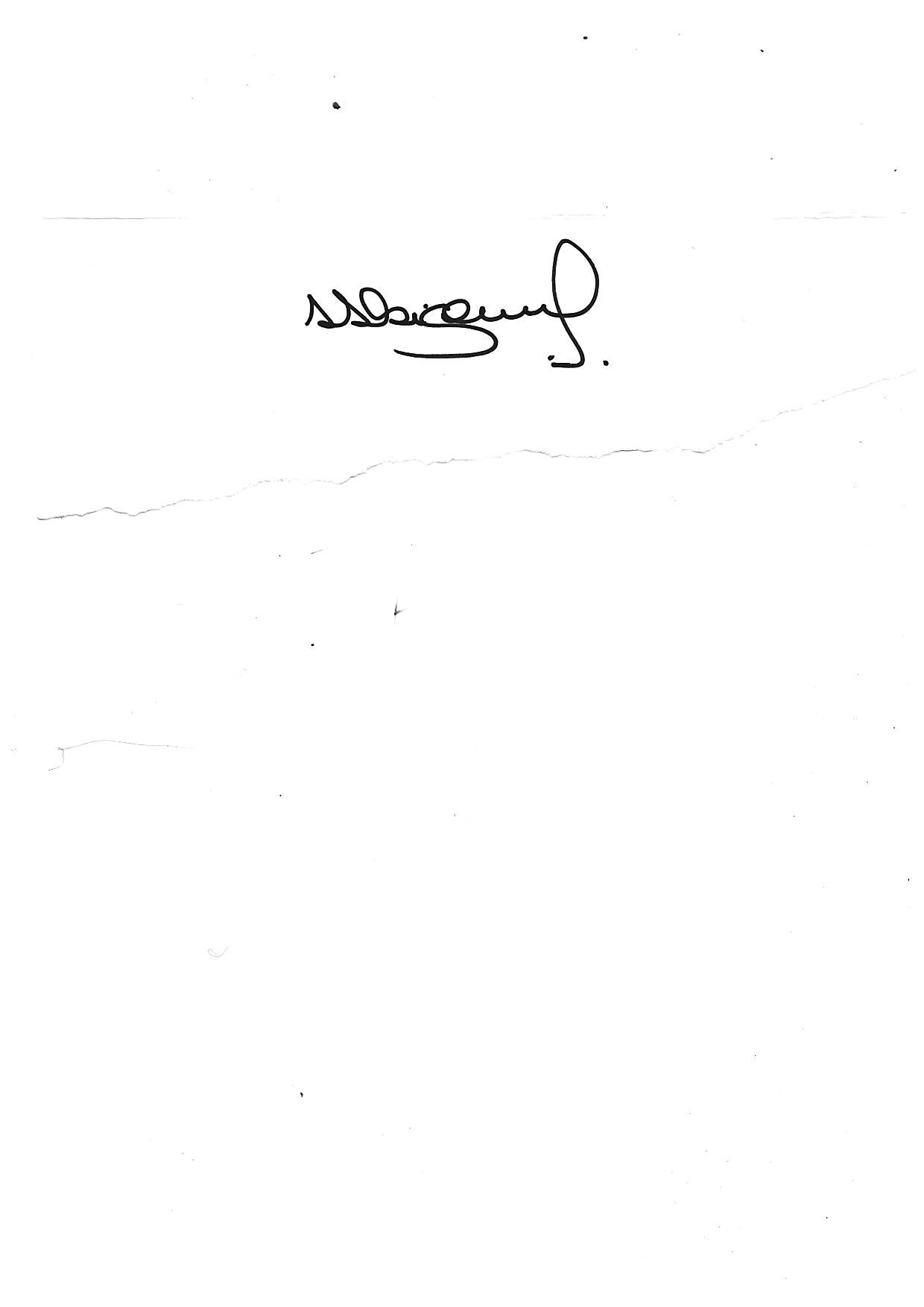                                                 NELSI SALETE TONINI